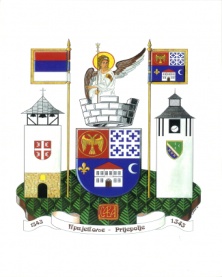 РЕПУБЛИКА СРБИЈА Општина ПријепољеТрг братства и јединства 1П р и ј е п о љ еБрој: 410-106/2023-2Датум: 24.03.2023.годинеНа основу члана 27. став 1.  тачка 1), у вези става 2.  Закона о јавним набавкама ("Сл. гласник Републике Србије" бр. 91/19), Одлуке председника општине о спровођењу поступка набавке бр. 410-106/2023-1 од 24.03.2023. године, Наручилац, Општина Пријепоље,  јавно објављује и достављаПОЗИВ ЗА ПОДНОШЕЊЕ ПОНУДАСвим заинтересованим привредним субјектима-понуђачимаДа, до 31.03.2023. године до 11,00 часова, доставе понуду, према спецификацији  предмета набавке и у складу са овим позивом за подношење понуда за набавку број 410-106/2023 – набавка  услуге одржавања семафора у општини Пријепоље, на електронску адресу Наручиоца, Општине Пријепоље, Трг братства и јединства бр. 1, 31300 Пријепоље: javne.nabavke@prijepolje.ls.gov.rs, или на писарницу општине Пријепоље, на адреси: Трг братства и јединства бр. 1, 31300 Пријепоље: са назнаком  ''Понуда за набавку број 410-106/2023 –  услуге одржавања семафора у општини Пријепоље”.СПЕЦИФИКАЦИЈА ПРЕДМЕТА НАБАВКЕ И УСЛОВИ ЗА УЧЕШЋЕ У ПОСТУПКУ НАБАВКЕ1. ОПШТИ ПОДАЦИ О НАБАВЦИ 1.1. Подаци о наручиоцу Наручилац:  Општина ПријепољеАдреса: Трг братства и јединства 1, 31300 ПријепољеМатични број: 06789919ПИБ: 100809636рачун број : 840- 6640-93  (у даљем тексту: Наручилац).Тел/Факс: 033/714-073; 033/712-297;Интернет страница Наручиоца: https://www.prijepolje.ls.gov.rs/ 1.2. Подаци о врсти поступка набавке Предметна набавка услуга број 410-106/2023, спроводи се у складу са чланом   27. став 1.  тачка 1., у вези става 2.   Закона о јавним набавкама ("Сл. гласник Републике Србије" бр. 91/19).1.3. Подаци о предмету набавке Предмет набавке: набавка  услуга. Поступак набавке се спроводи ради закључења уговора. 1.4. КонтактИмејл и број телефона: javne.nabavke@prijepolje.ls.gov.rs, тел. 033/712-297.2. ПОДАЦИ О ПРЕДМЕТУ НАБАВКЕ 2.1. Опис предмета набавке, назив и ознака из CPVПредмет набавке број 410-106/2023 је набавка  услуге одржавања семафора у општини Пријепоље.CPV ознака: 50232200 – Услуге одржавања саобраћајне сигнализације3. ОПИС И СПЕЦИФИКАЦИЈА ПРЕДМЕТА НАБАВКЕ Светлосном сигнализацијом у Пријепољу обухваћено је 4 (четири) семафоризоване раскрснице улица:„Владимира Перића-Валтера – Милешевске“ „Санџачких бригада – Нијазије Мусабеговића“,„Санџачких бригада – Душана Томашевића-Ћирка“„4. Децамбра – Стари мост“Месечно одржавање светлосне сигнализације обухвата:Редовно одржавање светлосне сигнализације на раскрсницама и одржавање спољне опреме и семафорског уређаја по налогу надзорног органа, као и одржавање командног уређаја (еквивалентни уређаји већ уграђеним у командни орман)према спецификацији:Крајњи рок за достављање понуда до 31.03.2023. године до 11,00 часова, са захтеваним доказима, и према спецификацији предмета набавке, а у складу са овим позивом за подношење понуда, и то на  електронску адресу Наручиоца, Општине Пријепоље, Трг братства и јединства бр. 1, 31300 Пријепоље: javne.nabavke@prijepolje.ls.gov.rs, или на писарницу општине Пријепоље, на адреси: Трг братства и јединства бр. 1, 31300 Пријепоље,  са назнаком  ''Понуда за набавку број 410-106/2023 – услуге одржавања семафора у општини Пријепоље“.ВРСТА КРИТЕРИЈУМА ЗА ОЦЕНУ ПОНУДА	Избор најповољније понуде ће се извршити применом критеријума: „Најнижа укупна цена без ПДВ-а“. Уколико два или више понуђача имају понуду са истом укупном ценом без ПДВ-а, предност има понуђач који је понудио дужи рок важења понуде.Отварање понудаОтварање понуда ће се обавити дана 31.03.2023. године у 11,15  часова на адреси - Општинска управа општине Пријепоље, Трг братства и јединства 1, 31300 Пријепоље.Сви понуђачи који буду учествовали у предметном поступку набавке услуге, биће обавештени о резултатима поступка и најповољнијем понуђачу са којим ће се закључити уговор, путем обавештења које ће Наручилац доставити електронском  поштом. Уговором ће се детаљно регулисати права и обавезе уговорних страна.Општина  Пријепоље                   ___________________________                                                                                                                         Драго Попадић, председникОБРАЗАЦ ПОНУДЕ  СА ОБРАСЦЕМ СТРУКТУРЕ ЦЕНЕ Понуда број ________________ од __________________ за  набавку  услуге одржавања семафора у општини Пријепоље, на електронску адресу Наручиоца, Општине Пријепоље , број набавке 410-106/2023.1)ОПШТИ ПОДАЦИ О ПОНУЂАЧУ1.ОПИС ПРЕДМЕТА НАБАВКЕ: Набавка– набавка  услуге одржавања семафора у општини Пријепоље, на електронску адресу Наручиоца, Општине Пријепоље број набавке 410-106/2023.ОБРАЗАЦ СТРУКТУРЕ ЦЕНЕ2. Рок важења понуде: (не може бити краћи од 30 дана од дана јавног отварања понуда):   ______________________ дана од дана јавног отварања понуда.3. Рок и начин плаћања: у року од 45 дана од дана пријема исправног и овереног рачуна, испостављеног   до 5-ог у месецу за услуге извршене у претходном месецу. Уз рачун је потребно доставити Извештај о извршеној услузи. 4. Рок извршења услуге: редовно одржавање  светлосне сигнализације  - 365 дана од дана закључења уговора, односно предаје Извршиоцу опреме и уређаја за све семафоре од стане Наручиоца.      У цену урачунати све трошкове вршења услуге.            Датум 					                                                Понуђач_____________________________			          ________________________________РеднибројОпис позицијеЈед.мереКоличинаI -РЕДОВНО ОДРЖАВАЊЕ СВЕТЛОСНЕСИГНАЛИЗАЦИЈЕ НА РАСКРСНИЦАМА1Светлосном сигнализацијом у Пријепољу обухваћено је 4 (четири) семафоризоване раскрснице улица:„Владимира Перића-Валтера – Милешевске“ „Санџачких бригада – Нијазије Мусабеговића“,„Санџачких бригада – Душана Томашевића-Ћирка“„4. Децамбра – Стари мост“Месечно одржавање светлосне сигнализације обухвата:1.1. Рад радника и возила на свакодневном визуелном прегледу предметних локација, семафора, тако да се у току редовног обиласка детаљно прегледају сва опрема ( LED модули, стање лантерни, стање стубова, провера рада заштите у уређају и других елемената семафора и опреме у уређају), а затечено стање и поправке записнички констатовати у грађевинском дневнику свакодневно уз обавештавање надзорног органа о стању опреме.1.2. Рад, материјал и потребну механизацију на замени неисправних потрошних делова у редовном одржавању: осигурача, санирање кратког споја у електричној инсталацији (у семафорском стубу, координационом каблу, у кабловској канализацији на раскрсници).1.3. Интервенције у року од 2 часа на стање "жути трептач" и "мрак", рад радника и возила, укључивање семафора након нестанка електричне енергије, елементарних непогода и сл.1.4. Физичку помоћ и сарадњу са полицијом (потребан излазак у року од 1h на лице места догађаја семафоризоване раскрснице) у случају саобраћајне незгоде. Излазак на место саобраћајне незгоде са уклањањем оштећене опреме или стуба и стављање раскрснице у безбедно стање у складу са саобраћајном сигнализацијом. У цену не улазе трошкови поправки опреме услед оштећења од хаварија, елементарних непогода, вандалског понашања и нестанка електричне енергије, већ се они фактуришу према доле исказаним јединичним ценама, као ванредно одржавање. Обрачун у комплету месечно.мес12II -ОДРЖАВАЊЕ СПОЉНЕ ОПРЕМЕ И СЕМАФОРСКОГ УРЕЂАЈА ПО НАЛОГУ НАДЗОРНОГ ОРГАНАII -ОДРЖАВАЊЕ СПОЉНЕ ОПРЕМЕ И СЕМАФОРСКОГ УРЕЂАЈА ПО НАЛОГУ НАДЗОРНОГ ОРГАНАII -ОДРЖАВАЊЕ СПОЉНЕ ОПРЕМЕ И СЕМАФОРСКОГ УРЕЂАЈА ПО НАЛОГУ НАДЗОРНОГ ОРГАНА1Демонтажа старе, набавка и монтажа нове условне возачке лед лантерне од поликарбоната Ø210mm  (комплет са LED диодама). Обрачун по ком.ком12Демонтажа старог, набавка, испорука и уградња пластичног држача лантерни. Обрачун по комаду.ком13Демонтажа старог, набавка, испорука и уградња штитника - сенила Ø300. Обрачун по комаду.ком14Демонтажа старог, набавка, испорука и уградња штитника - сенила Ø210. Обрачун по комаду.ком25Демонтажа старог, набавка, испорука и уградња  LED улошка Ø210. Обрачун по комаду.ком16Демонтажа старог, набавка, испорука и уградња LED улошка Ø300. Обрачун по комаду.ком17Демонтажа старог, набавка и уградња звучног давача у пешачким семафорским лантернама.ком18Рад аутодизалице са корпом и два радника по налогу надзорног органа, ван редовног одржавања.сат19Рад ПК радника по налогу надзорног органа, ван редовног одржавања.сат210Рад ВК радника електромонтера по налогу надзорног органа, ван редовног одржавања.сат311Прање сочива на семафорским лантернама по налогу надзорног органа, ван редовног одржавања.ком175III- ОДРЖАВАЊЕ КОМАНДНОГ УРЕЂАЈА (еквивалентни уређаји већ уграђеним у командни орман)III- ОДРЖАВАЊЕ КОМАНДНОГ УРЕЂАЈА (еквивалентни уређаји већ уграђеним у командни орман)III- ОДРЖАВАЊЕ КОМАНДНОГ УРЕЂАЈА (еквивалентни уређаји већ уграђеним у командни орман)1Демонтажа, ремонтовање и уградња ИО плоче. Обрачун по комаду.ком12Демонтажа, ремонтовање и уградња програмске плоче ПП. Обрачун по комаду.ком1Назив понуђача:Адреса понуђача:Матични број понуђача:Порески идентификациони број понуђача (ПИБ):Име особе за контакт:Електронска адреса понуђача (e-mail):Телефон:Телефакс:Број рачуна понуђача и назив банке:Лице овлашћено за потписивање уговора МАТЕРИЈАЛ И РАДОВИ ПРЕДВИЂЕНИ ОПЕРАТИВНИМ ПЛАНОМ И ПРОГРАМОМ ЗА СВЕТЛОСНУ СИГНАЛИЗАЦИЈУ У 2023/2024. ГОД. У ПРИЈЕПОЉУ МАТЕРИЈАЛ И РАДОВИ ПРЕДВИЂЕНИ ОПЕРАТИВНИМ ПЛАНОМ И ПРОГРАМОМ ЗА СВЕТЛОСНУ СИГНАЛИЗАЦИЈУ У 2023/2024. ГОД. У ПРИЈЕПОЉУ МАТЕРИЈАЛ И РАДОВИ ПРЕДВИЂЕНИ ОПЕРАТИВНИМ ПЛАНОМ И ПРОГРАМОМ ЗА СВЕТЛОСНУ СИГНАЛИЗАЦИЈУ У 2023/2024. ГОД. У ПРИЈЕПОЉУ МАТЕРИЈАЛ И РАДОВИ ПРЕДВИЂЕНИ ОПЕРАТИВНИМ ПЛАНОМ И ПРОГРАМОМ ЗА СВЕТЛОСНУ СИГНАЛИЗАЦИЈУ У 2023/2024. ГОД. У ПРИЈЕПОЉУ МАТЕРИЈАЛ И РАДОВИ ПРЕДВИЂЕНИ ОПЕРАТИВНИМ ПЛАНОМ И ПРОГРАМОМ ЗА СВЕТЛОСНУ СИГНАЛИЗАЦИЈУ У 2023/2024. ГОД. У ПРИЈЕПОЉУ МАТЕРИЈАЛ И РАДОВИ ПРЕДВИЂЕНИ ОПЕРАТИВНИМ ПЛАНОМ И ПРОГРАМОМ ЗА СВЕТЛОСНУ СИГНАЛИЗАЦИЈУ У 2023/2024. ГОД. У ПРИЈЕПОЉУРеднибројОпис позицијеЈед.мереКоличинаЦенаИзносбез ПДВ-аI -РЕДОВНО ОДРЖАВАЊЕ СВЕТЛОСНЕСИГНАЛИЗАЦИЈЕ НА РАСКРСНИЦАМА1Светлосном сигнализацијом у Пријепољу обухваћено је 4 (четири) семафоризоване раскрснице улица:„Владимира Перића-Валтера – Милешевске“ „Санџачких бригада – Нијазије Мусабеговића“,„Санџачких бригада – Душана Томашевића-Ћирка“„4. Децамбра – Стари мост“Месечно одржавање светлосне сигнализације обухвата:1.1. Рад радника и возила на свакодневном визуелном прегледу предметних локација, семафора, тако да се у току редовног обиласка детаљно прегледају сва опрема ( LED модули, стање лантерни, стање стубова, провера рада заштите у уређају и других елемената семафора и опреме у уређају), а затечено стање и поправке записнички констатовати у грађевинском дневнику свакодневно уз обавештавање надзорног органа о стању опреме.1.2. Рад, материјал и потребну механизацију на замени неисправних потрошних делова у редовном одржавању: осигурача, санирање кратког споја у електричној инсталацији (у семафорском стубу, координационом каблу, у кабловској канализацији на раскрсници).1.3. Интервенције у року од 2 часа на стање "жути трептач" и "мрак", рад радника и возила, укључивање семафора након нестанка електричне енергије, елементарних непогода и сл.1.4. Физичку помоћ и сарадњу са полицијом (потребан излазак у року од 1h на лице места догађаја семафоризоване раскрснице) у случају саобраћајне незгоде. Излазак на место саобраћајне незгоде са уклањањем оштећене опреме или стуба и стављање раскрснице у безбедно стање у складу са саобраћајном сигнализацијом. У цену не улазе трошкови поправки опреме услед оштећења од хаварија, елементарних непогода, вандалског понашања и нестанка електричне енергије, већ се они фактуришу према доле исказаним јединичним ценама, као ванредно одржавање. Обрачун у комплету месечно.мес12                                                                                      УКУПНО I -  БЕЗ ПДВ-а:                                                                                      УКУПНО I -  БЕЗ ПДВ-а:                                                                                      УКУПНО I -  БЕЗ ПДВ-а:                                                                                      УКУПНО I -  БЕЗ ПДВ-а:                                                                                      УКУПНО I -  БЕЗ ПДВ-а:II -ОДРЖАВАЊЕ СПОЉНЕ ОПРЕМЕ И СЕМАФОРСКОГ УРЕЂАЈА ПО НАЛОГУ НАДЗОРНОГ ОРГАНАII -ОДРЖАВАЊЕ СПОЉНЕ ОПРЕМЕ И СЕМАФОРСКОГ УРЕЂАЈА ПО НАЛОГУ НАДЗОРНОГ ОРГАНАII -ОДРЖАВАЊЕ СПОЉНЕ ОПРЕМЕ И СЕМАФОРСКОГ УРЕЂАЈА ПО НАЛОГУ НАДЗОРНОГ ОРГАНАII -ОДРЖАВАЊЕ СПОЉНЕ ОПРЕМЕ И СЕМАФОРСКОГ УРЕЂАЈА ПО НАЛОГУ НАДЗОРНОГ ОРГАНАII -ОДРЖАВАЊЕ СПОЉНЕ ОПРЕМЕ И СЕМАФОРСКОГ УРЕЂАЈА ПО НАЛОГУ НАДЗОРНОГ ОРГАНА1Демонтажа старе, набавка и монтажа нове условне возачке лед лантерне од поликарбоната Ø210mm  (комплет са LED диодама). Обрачун по ком.ком12Демонтажа старог, набавка, испорука и уградња пластичног држача лантерни. Обрачун по комаду.ком13Демонтажа старог, набавка, испорука и уградња штитника - сенила Ø300. Обрачун по комаду.ком14Демонтажа старог, набавка, испорука и уградња штитника - сенила Ø210. Обрачун по комаду.ком25Демонтажа старог, набавка, испорука и уградња  LED улошка Ø210. Обрачун по комаду.ком16Демонтажа старог, набавка, испорука и уградња LED улошка Ø300. Обрачун по комаду.ком17Демонтажа старог, набавка и уградња звучног давача у пешачким семафорским лантернама.ком18Рад аутодизалице са корпом и два радника по налогу надзорног органа, ван редовног одржавања.сат19Рад ПК радника по налогу надзорног органа, ван редовног одржавања.сат210Рад ВК радника електромонтера по налогу надзорног органа, ван редовног одржавања.сат311Прање сочива на семафорским лантернама по налогу надзорног органа, ван редовног одржавања.ком175                                                                                                              УКУПНО II- БЕЗ ПДВ-а:                                                                                                              УКУПНО II- БЕЗ ПДВ-а:                                                                                                              УКУПНО II- БЕЗ ПДВ-а:                                                                                                              УКУПНО II- БЕЗ ПДВ-а:                                                                                                              УКУПНО II- БЕЗ ПДВ-а:III- ОДРЖАВАЊЕ КОМАНДНОГ УРЕЂАЈА (еквивалентни уређаји већ уграђеним у командни орман)1Демонтажа, ремонтовање и уградња ИО плоче. Обрачун по комаду.ком12Демонтажа, ремонтовање и уградња програмске плоче ПП. Обрачун по комаду.ком1                                                                                                                  УКУПНО III- БЕЗ ПДВ-а:                                                                                                                  УКУПНО III- БЕЗ ПДВ-а:                                                                                                                  УКУПНО III- БЕЗ ПДВ-а:                                                                                                                  УКУПНО III- БЕЗ ПДВ-а:                                                                                                                  УКУПНО III- БЕЗ ПДВ-а:Р Е К А П И Т У Л А Ц И Ј АР Е К А П И Т У Л А Ц И Ј АР Е К А П И Т У Л А Ц И Ј АIРЕДОВНО ОДРЖАВАЊЕ СВЕТЛОСНЕСИГНАЛИЗАЦИЈЕ НА РАСКРСНИЦАМАIIОДРЖАВАЊЕ СПОЉНЕ ОПРЕМЕ И СЕМАФОРСКОГ УРЕЂАЈА ПО НАЛОГУ НАДЗОРНОГ ОРГАНАIIIОДРЖАВАЊЕ КОМАНДНОГ УРЕЂАЈА                                  (I+II+III)  УКУПНО без ПДВ-а:                                                                        (I+II+III)  УКУПНО без ПДВ-а:                                                                           ПДВ-е:                                     ПДВ-е:                               (I+II+III)  УКУПНО СА ПДВ-ом:                               (I+II+III)  УКУПНО СА ПДВ-ом: